Here are some tips to make sure that you SAVE your Weekly Reflection so that you do not have to start all over! 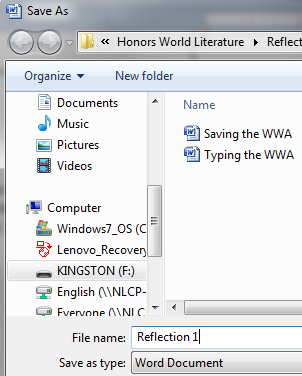 Flash DriveOn the top LEFT corner, click the Circle. 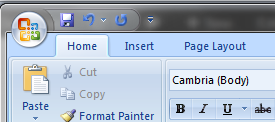 Click “Save As”Choose your Flash Drive in the “Save As” Dialog Box. Type a “File Name”: Reflection 1 Save “Type” as Rich Text FormatClick “Save”DesktopOn the top LEFT corner, click the Circle (see Flash Drive directions)Click “Save As”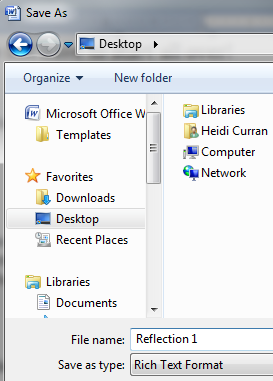 Choose “Desktop”Type a “File Name”: Reflection 1Save “Type” as Rich Text FormatClick “Save”EmailLog in to your email account.Create a new email (Click “Compose”)Type your email address where it says “To:”Subject: Reflection 1 Click the icon that looks like a paperclip or says “Attach”Find your file. Double click your file. After it uploads, click send.  